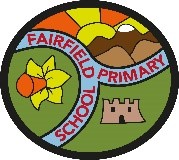              Fairfield Primary School Governing Board             Fairfield Primary School Governing Board             Fairfield Primary School Governing Board             Fairfield Primary School Governing Board             Fairfield Primary School Governing Board             Fairfield Primary School Governing Board             Fairfield Primary School Governing Board             Fairfield Primary School Governing Board             Fairfield Primary School Governing Board             Fairfield Primary School Governing BoardNameDate of appointmentDate stepped down (if applicable)Term of office endsPositionAppointed byGovernor categoryVoting rightsPecuniary and business interestsDate of reviewHolly Woodhead16.11.1715.11.21Chair of GovernorsLGBCo-optedYesNone declaredSally Sapsford21.6.2020.6.24Vice Chair of GovernorsLGBCo-optedYesNone declared08/09/20Chris SteeleSeptember 2017Duration of HeadshipHead TeacherTrustN/AYesM-Sport LTD04/09/20Carolyn Parker01.08.15Duration of employmentSchool Business Manager and Company SecretaryTrustAdvisorNoMessrs RB Jackson04/09/20John Stephens16.11.1715.11.21GovernorLGBCo-optedYesLamont Pridmore Accountants22/09/20Michelle Edmondson16.11.1715.11.21GovernorLGBCo-optedYesNone declared05/09/20Catrina Collings04.01.1803.01.22GovernorLGBCo-optedYesNone declared29/09/20Kiesha Murphy21.12.1920.12.23GovernorStaffStaff GovernorYesNone declared22/09/20John Brettle21.03.1920.03.23GovernorLGBCo-optedYesNone declared14/09/20Mark Clucas3.12.192.12.23GovernorParentsParentYesNone declared04/09/20Sean Tapodi3.12.192.12.23GovernorParentsParent governorYesNone declared20/09/20Historic (left within the last 12 months)Historic (left within the last 12 months)Historic (left within the last 12 months)Historic (left within the last 12 months)Historic (left within the last 12 months)Historic (left within the last 12 months)Historic (left within the last 12 months)Historic (left within the last 12 months)Historic (left within the last 12 months)Historic (left within the last 12 months)Vicky Bennett16.10.1917.07.2015.10.20Chair of GovernorsTrusteesCo-optedYesNone declared11/09/20Oliver Nicols01.08.1531.07.19GovernorParentParent GovernorYesNone declared20/09/20Craig Smith01.08.1531.07.19GovernorLGBCo-optedYesWife employed by Fairfield Primary SchoolJulie Sutton01.08.1531.07.19GovernorStaffStaff governorYesRelated to Mr P. Sutton, employee of Fairfield Primary School. Has own business relating to buildings and maintenance16/09/20Andy Cooney01.04.1631.03.20GovernorLGBCo-optedYesNone declaredJordan Gale21.12.1917.07.2020.12.23GovernorStaffStaff governorYesNone declared04/09/20